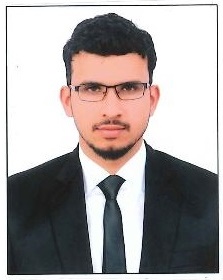  URRICULAM   ITAEMUNAWAR Munawar.347852@2freemail.comObjective:To enhance my professional skills in a dynamic and stable workplace & to use my skills in the best possible way for achieving the company’s goals..!  Experience:	Company: 	Intelenet Global ServicesDuration:   	1 Year 8 Months. Designation: 	System Analyst Location:  	Hyderabad.	Organization Profile:			Intelenet Global Services is a third-party Business Process Outsourcing (BPO) & contact center provider firm headquartered in Taguig, Metro Manila, Philippines and Mumbai, India, backed by Blackstone Group.	Job Profile:Currently associated with Serco Bpo Pvt Ltd (Now Intelenet Global Services). Worked as a System Analyst ​at ClientLocation Google India Pvt. Ltd., – Hyderabad from 4th May 2015 to 29th December 2016                        in Content Curation team.My roles and responsibilities are to Analyzing the given data that contains the image, price and merchant name (Data Feed).Rating the product information by the product groups using the product attributes            (Category, product type, brand, condition, availability) using the tool.Obtaining updates from the knowledge database and implementing it in the given             task and updating it to the team.Updating the current facts of the project to the new hires and train them on required.2.Company: 	Aron IT ServicesDuration:   	2 years 2 months  Designation: 	System EngineerLocation: 	Hyderabad.Organization Profile:I worked in Aron IT Services technologies as a System Administrator from June 2012 to Aug 2014 to trouble shoot different clients on behalf of Aron IT Services.Job Profile:Troubleshooting of Windows ProblemStructure cabling installation. Troubleshooting of all Network related problems.Wi- fi network configuration and maintenance.Troubleshooting of LAN and WAN.Installations of Security Software and Malware. Performed Technical support for corporate clients at their location and provided solutions. Providing Technical support to clients either through Remote management or onsite based on the requirementEducational Qualification:Academic Project’s:									Mini Project on R.F. Based PC Control Robot. Major Project on Google Image Search Application Retrieval using both color & texture features.  Technical Knowledge:Lower Typewriting with 40 WPMMS-Office Windows operating systemWindows Networking.8051 Micro Controller from Govt of India Advance Training Institute (ATI), Hyd.Internet Surfing.  Hardware (A+):	Computer Assembling and Maintaining.Troubleshooting Hardware and Software problems.Installing and configuring all the peripherals, components and drivers.Installing software and application to user standards.Strengths:	Good interpersonal and communication skills.Confidence to face new situations.Good time management skills and strives to deliver quality service.Hardworking, Honest, dedicated and self-confidant.Personal Profile:DECLERATION:  I hereby solemnly declare that details given above are true to the best of my knowledge and belief.Date: Place: Hyderabad  					Year of PassingCourseInstitutionScorePursuingMBAOSMANIA UNIVERSITY, Hyderabad2014B. Tech (ECE)JNTU, Hyderabad63%201012th (Board of Intermediate, A.P)NARAYANA JUNIOR COLLEGE, Hyderabad62.7%200710th(SSC, AP)St. MARKS BOYS TOWN HIGH SCHOOL, Hyderabad, AP60.1%Father’s NameTAHER ALI KHANDate of birth19/09/1991Marital StatusMarried NationalityIndianSexMalePermanent addressLanguages knownEnglish, Hindi & UrduBranch of studyElectronics & Communication Engineering.Visa StatusVisit Visa till 8th May 2017